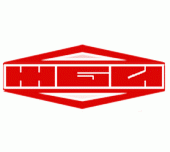                           Общество с ограниченной ответственностью «ЖБИ»                                                      Российская Федерация, 153002, г. Иваново, ул. 23 Линия, д.13, Литер А39                                                                            ИНН 3702552946  КПП 370201001  ОГРН 1083702008620                                                        Р/С 40702810500000002193 в ОАО КИБ «ЕВРОАЛЬЯНС» г. Иваново                                                                                                 К/С 30101810800000000701, БИК 042406701                                                                                                                        Тел: (4932) 20-18-11, 22-84-60                                                                                                                                        Факс: (4932) 49-09-77                                                                                                                            E-mail: jbi37@mail.ruПаспорт качества № ___________                                                   от ____________________Наименование продукции: конструкции железобетонные для колодцев канализационных, водопроводных,  и газопроводных сетейУсловное обозначение:  _____________   ГОСТ 8020-90,дата изготовления изделий___________________ количество отгружаемых изделий __________, дата отгрузки ________,  потребитель ________________________________________________________________________________________________________________________________________________________________.Приложение №1: сертификат № РСС RU.ПР72.Н00045  с 31.08.2011 по 31.08.2013Заключение: ___________________________________________________ ГОСТ 8020-90Технический директор   ____________________ Крылов А.Ю.	№ п / пНаименование показателяФактГОСТ1Марка бетона при сжатииВ 152ВодопоглощениеНе более 63Морозостойкость(F75)Не более 54ВодонепроницаемостьНе нижеW 4